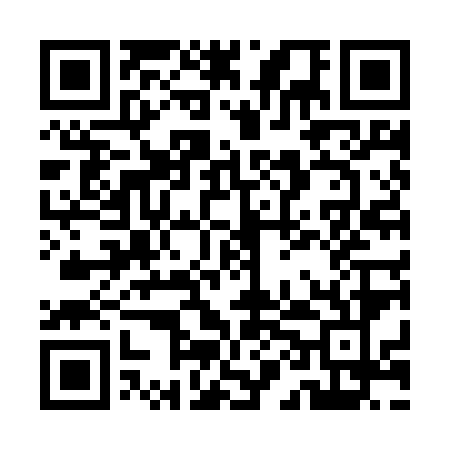 Prayer times for Kawabnasa, BangladeshWed 1 May 2024 - Fri 31 May 2024High Latitude Method: NonePrayer Calculation Method: University of Islamic SciencesAsar Calculation Method: ShafiPrayer times provided by https://www.salahtimes.comDateDayFajrSunriseDhuhrAsrMaghribIsha1Wed4:085:3012:033:326:377:592Thu4:075:2912:033:316:377:593Fri4:065:2912:033:316:388:004Sat4:065:2812:033:316:388:015Sun4:055:2712:033:316:398:016Mon4:045:2712:033:316:398:027Tue4:035:2612:033:306:408:038Wed4:025:2512:033:306:408:049Thu4:015:2512:033:306:418:0410Fri4:005:2412:033:306:418:0511Sat4:005:2412:033:306:428:0612Sun3:595:2312:033:296:428:0713Mon3:585:2312:033:296:438:0714Tue3:575:2212:033:296:438:0815Wed3:575:2112:033:296:448:0916Thu3:565:2112:033:296:448:0917Fri3:555:2112:033:296:458:1018Sat3:555:2012:033:286:458:1119Sun3:545:2012:033:286:468:1220Mon3:535:1912:033:286:468:1221Tue3:535:1912:033:286:478:1322Wed3:525:1912:033:286:478:1423Thu3:525:1812:033:286:488:1424Fri3:515:1812:033:286:488:1525Sat3:515:1812:033:286:498:1626Sun3:505:1712:033:286:498:1627Mon3:505:1712:033:286:508:1728Tue3:495:1712:033:286:508:1829Wed3:495:1712:043:286:518:1830Thu3:495:1612:043:286:518:1931Fri3:485:1612:043:286:528:20